                                                                                                                            ПроектСрок проведения общественного обсуждения Программы профилактики с 01.10.2022 по 01.11.2022.  Замечания и предложения направлять на адрес электронной почты: trubina.adm@mail.ru.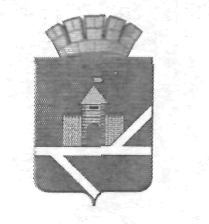 ПОСТАНОВЛЕНИЕ
АДМИНИСТРАЦИИ ПЫШМИНСКОГО ГОРОДСКОГО ОКРУГА__________________________________________________________________________________________             № _____________                                      пгт. ПышмаОб утверждении  программы профилактики рисков причинения вреда (ущерба) охраняемым законом ценностям в сфере муниципального контроля на автомобильном транспорте, городском наземном электрическом транспорте и в дорожном хозяйстве на территории Пышминского городского округа В  соответствии с  Федеральными законами от 06.10.2003 № 131-ФЗ «Об общих принципах организации местного самоуправления в Российской Федерации», от 30.07. 2020 № 248-ФЗ «О государственном контроле (надзоре) и муниципальном контроле в Российской Федерации», решением Думы Пышминского городского округа от 25.08.2021 № 317 «Об утверждении Положения о муниципальном контроле на автомобильном транспорте, городском наземном электрическом транспорте и в дорожном хозяйстве на территории Пышминского городского округа» руководствуясь Уставом Пышминского городского округа,ПОСТАНОВЛЯЮ:1.     Утвердить программу профилактики рисков причинения вреда (ущерба) охраняемым законом ценностям в сфере муниципального контроля на автомобильном транспорте, городском наземном электрическом транспорте и в дорожном хозяйстве на территории Пышминского городского округа на 2023 год (далее – Программа профилактики,  прилагается). 2. Контроль за исполнением настоящего постановления возложить на исполняющего обязанности заместителя главы администрации Пышминского городского округа по жилищно-коммунальному хозяйству П.И. Исакова.Исполняющий обязанности главы  Пышминского городского округа                                                           А.А. Варлаков                                                                                                УТВЕРЖДЕНАпостановлением администрации                                                                                                Пышминского городского округа от _________ 2022 № __________«Об утверждении  Программы  профилактики рисков причинения вреда (ущерба) охраняемым законом ценностям в сфере муниципального контроля на автомобильном транспорте, городском наземном электрическом транспорте и в дорожном хозяйстве на территории Пышминского городского округа»ПРОГРАММА ПРОФИЛАКТИКИ рисков причинения вреда (ущерба) охраняемым законом ценностям в сфере муниципального контроля на автомобильном транспорте, городском наземном электрическом транспорте и в дорожном хозяйстве на территории Пышминского городского округа на 2023 год1. Анализ текущего состояния осуществления муниципального   контроля, описание текущего уровня развития профилактической деятельности контрольного (надзорного) органа, характеристика проблем, на решение которых направлена программа профилактики Положение о муниципальном лесном контроле в Пышминском городском округе, утвержденное решением Думы Пышминского городского округа от 25.08.2021 № 317 устанавливает порядок организации и осуществления муниципального контроля на автомобильном транспорте, городском наземном электрическом транспорте и в дорожном хозяйстве на территории Пышминского городского округа (далее – муниципальный лесной контроль). Предметом муниципального контроля на автомобильном транспорте, городском наземном электрическом транспорте и в дорожном хозяйстве на территории Пышминского городского округа является соблюдение юридическими лицами, индивидуальными предпринимателями и гражданами: 1) в области автомобильных дорог и дорожной деятельности, установленных в отношении автомобильных дорог местного значения:а) к эксплуатации объектов дорожного сервиса, размещенных в полосах отвода и (или) придорожных полосах автомобильных дорог общего пользования;б) к осуществлению работ по капитальному ремонту, ремонту и содержанию автомобильных дорог и искусственных дорожных сооружений на них (включая требования к дорожно-строительным материалам и изделиям) в части обеспечения сохранности автомобильных дорог;2) установленных в отношении перевозок по муниципальным маршрутам регулярных перевозок, не относящихся к предмету федерального государственного контроля (надзора) на автомобильном транспорте, городском наземном электрическом транспорте и в дорожном хозяйстве в области организации регулярных перевозок (далее – обязательные требования).Контрольным органом, уполномоченными на осуществление муниципального контроля на автомобильном транспорте, городском наземном электрическом транспорте и в дорожном хозяйстве на территории Пышминского городского округа, является администрация Пышминского городского округа (далее – контрольный орган, орган муниципального лесного контроля). Должностными лицами, уполномоченными на осуществление муниципального контроля на автомобильном транспорте, городском наземном электрическом транспорте и в дорожном хозяйстве на территории Пышминского городского округа, являются должностные лица отдела строительства, газификации и жилищной политики  администрации Пышминского городского округа. Организация и осуществление муниципального контроля на автомобильном транспорте, городском наземном электрическом транспорте и в дорожном хозяйстве на территории Пышминского городского округа регулируются Федеральным законом от 31 июля 2020 года № 248-ФЗ «О государственном контроле (надзоре) и муниципальном контроле в Российской Федерации» (далее – Закон № 248-ФЗ).Объектами  муниципального контроля на автомобильном транспорте, городском наземном электрическом транспорте и в дорожном хозяйстве на территории Пышминского городского округа являются (далее также – объекты контроля):-деятельность, действия (бездействия) граждан и организаций, в рамках которых должны соблюдаться обязательные требования к эксплуатации объектов дорожного сервиса, размещенных в полосах отвода и (или) придорожных полосах автомобильных дорог;-деятельность, действия (бездействия) граждан и организаций, в рамках которых должны соблюдаться обязательные требования к осуществлению дорожной деятельности;-деятельность, действия (бездействия) граждан и организаций, в рамках которых должны соблюдаться обязательные требования, установленные в отношении перевозок по муниципальным маршрутам регулярных перевозок, не относящихся к предмету федерального государственного контроля (надзора) на автомобильном транспорте, городском наземном электрическом транспорте и в дорожном хозяйстве в области организации регулярных перевозок;-деятельность, действия (бездействия) граждан и организаций, в рамках которых должны соблюдаться обязательные требования при производстве дорожных работ;-автомобильные дороги и дорожные сооружения на них, полосы отвода автомобильных дорог, придорожные полосы автомобильных дорог, объекты дорожного сервиса, размещенные в полосах отвода и (или) придорожных полосах автомобильных дорог, которыми граждане и организации владеют и (или) пользуются, и к которым предъявляются обязательные требования (далее – производственные объекты).2. Цели и задачи реализации Программы профилактикиЦелями профилактических мероприятий являются:1) стимулирование добросовестного соблюдения обязательных требований всеми контролируемыми лицами;2) устранение условий, причин и факторов, способных привести к нарушениям обязательных требований и/или причинению вреда (ущерба) охраняемым законом ценностям;3) создание условий для доведения обязательных требований до контролируемых лиц, повышение информированности о способах их соблюдения.Задачами профилактических мероприятий (Программы профилактики) являются:1) укрепление системы профилактики нарушений обязательных требований путем активизации профилактической деятельности;2) явление причин, факторов и условий, способствующих нарушению обязательных требований, разработка мероприятий, направленных на их устранение; 3) повышение правосознания и правовой культуры руководителей юридических лиц, индивидуальных предпринимателей и граждан.3. Перечень профилактических мероприятий, сроки (периодичность) их проведения4. Показатели результативности и эффективности Программы профилактикиНомер строкиНаименование мероприятияСрок реализации мероприятия Ответственное должностное лицо1Информирование контролируемых и иныхзаинтересованных лиц повопросам соблюденияобязательных требований законодательства Российской Федерации  посредствомпубликации на официальном сайте Пышминского городского округа, в газете «Пышминские вести»В течение 2023 года	Должностное лицо контрольного органа2Обобщение контрольным (надзорным) органом правоприменительной практики осуществления муниципального контроля на автомобильном транспорте, городском наземном электрическом транспорте и в дорожном хозяйстве на территории Пышминского городского округа являются в части компетенции. Ежегодно, не позднее 1 марта Должностное лицо контрольного органа3Объявление предостережения о недопустимости нарушенияобязательных требований,установленных действующимзаконодательствомПо мере появленияоснований, предусмотренных действующим законодательством Должностное лицо контрольного органа4Консультирование должностным лицом контрольного (надзорного) органа по вопросам, связанным с организацией и осуществлением муниципального контроля на автомобильном транспорте, городском наземном электрическом транспорте и в дорожном хозяйстве на территории Пышминского городского округа являются в отношении контролируемых лицПо обращениямконтролируемых лиц и ихпредставителей, поступившим втечение 2023 года, в устной илиписьменной форме по телефону,посредством видео-конференц-связи, на личном приеме, в ходе проведенияпрофилактического мероприятия, контрольного (надзорного) мероприятия, безвзимания платы. Должностное лицо контрольного органа5Профилактический визит  Один раз в год, в форме профилактической беседы по месту осуществления деятельности контролируемого лица либо путем использования видео-конференц-связи.Должностное лицо контрольного органаНомер строкиНаименование показателяВеличина 1Обеспечение размещения на официальном сайте Пышминского городского округа в информационно-телекоммуникационной сети «Интернет» информации о принятых и готовящихся изменениях обязательных требований100%	2Выполнение профилактических программных мероприятий согласно плану100%3Информирование контролируемых лиц и иных заинтересованных лиц по вопросам соблюдения обязательных требований лесного законодательства. 100%